HledámeuklízečkuHledáme uklízečku do naší mateřské školy na plný úvazek (8 hodin).Nástup možný od konce srpna 2020Nabízíme:- Plat cca 18.000,- Kč + odměny dle výkonu i několikrát ročně- Pracovní doba 8:30 – 13:30 + večerní úklid (od 17:00)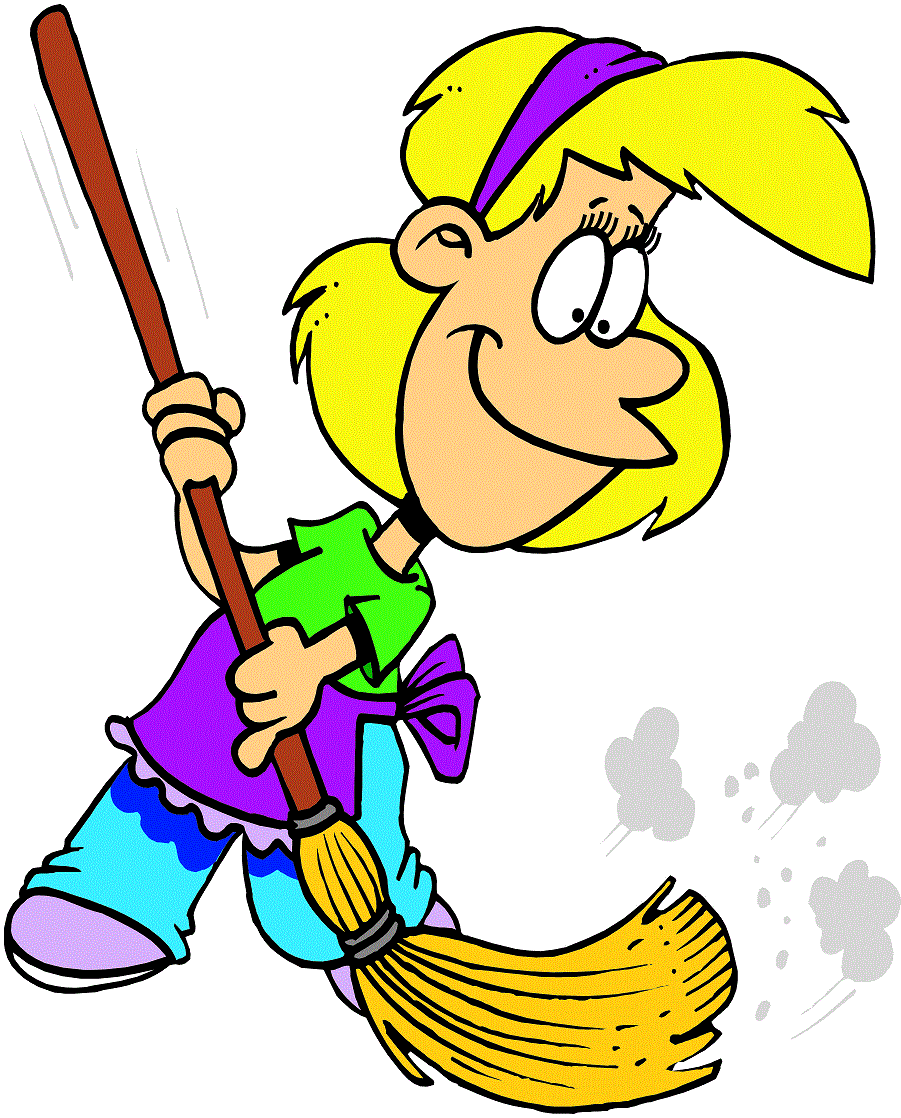 - 5 týdnů dovolené během letních prázdnin- Volno 1 týden o vánočních prázdnináchOčekáváme:- Dobré pracovní nasazení- Slušnost a pěkný vztah k dětem a kolegynímKontakt:Mgr. Stanislav Zelený 	 733 510 450					msgagarinova@praha-suchdol.cz